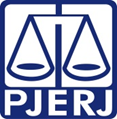 Poder Judiciário do Estado do Rio de JaneiroANEXOAVISO CGJ 664/2016Dispõe sobre a intimação pessoal do Estado do Rio de Janeiro e de suas autarquias e fundações de direito público nos processos eletrônicos e dá outras providências.
ANEXO 1ANEXO 2Este texto não substitui o publicado no Diário Oficial.ENTIDADES DE DIREITO PÚBLICO / intimação pessoal – art. 183 CPC/15ENTIDADES DE DIREITO PÚBLICO / intimação pessoal – art. 183 CPC/15ENTIDADES DE DIREITO PÚBLICO / intimação pessoal – art. 183 CPC/15ENTIDADECNPJNATUREZA JURÍDICAAGENERSAAgência Reguladora de Energia e Saneamento do Estado do Rio de JaneiroCNPJ N° 07.694.194/0001-11Autarquia de regime especialVinculada a Casa CivilAGETRANSPAgência Reguladora de Serviços Públicos Concedidos de Transportes Aquaviários, Ferroviários, Metroviários e Rodovias do ERJCNPJ N° 07.461.145/0001-39Autarquia de regime especialVinculada a Casa CivilCECIERJFundação Centro de Ciências e de Educação Superior a Distância do ERJCNPJ N° 35.854.884/0001-26Fundação Pública Pessoa jurídica de direito públicoVinculada a SECTDERFundação Departamento de Estradas de Rodagem do ERJCNPJ N° 28.521.870/0001-25Fundação PúblicaVinculada à SEOBRAS.DETRANDepartamento de Trânsito do Estado do Rio de JaneiroCNPJ N° 30.295.513/0001-38AutarquiaVinculada a Casa CivilDETRODepartamento de Transportes RodoviáriosCNPJ N° 31.940.984/0001-14AutarquiaVinculada a SETRANS.DRMDepartamento de Recursos Minerais do Estado do Rio de Janeiro.CNPJ N° 28.522.894/0001-07AutarquiaVinculada à SEDEIS.FAETECFundação de Apoio à Escola TécnicaCNPJ N° 31.608.763/0001-43AutarquiaVinculada a SECTI.FAPERJFundação Carlos Chagas Filho de Amparo à Pesquisa do RJCNPJ N° 30.495.394/0001-67Fundação Pública Pessoa jurídica de direito públicoVinculada a SECTI.FENORTEFundação Estadual do Norte FluminenseCNPJ N° 39.229.406/0001-86Fundação Pública Pessoa jurídica de direito públicoVinculada a SECTI.FIAFundação Escola de Serviços PúblicosCNPJ N° 42.509.950/0001-96Fundação Pública Vinculada a SEASDHFIPERJFundação Instituto de Pesca do Estado RJCNPJ N° 31.930.852/0001-01Fundação Pública Vinculada a SEDRAPFUNDAÇÃO CASA FRANÇA-BRASILFundação Anita Mantuano de Artes do Estado do Rio de JaneiroCNPJ N° 31.941.305/0001-21Fundação PúblicaVinculada a SECFUNDAÇÃO MUSEU IMAGEM E SOMCNPJ N° 40.299.547/0001-54Fundação Pública Pessoa Jurídica de Direito PúblicoVinculada à SEC.FUNARJFundação Anita Mantuano de Artes do ERJCNPJ N° 30.874.762/0001-88Fundação de Direito PúblicoVinculada a SEC.JUCERJAJunta Comercial do Estado do Rio de Janeiro.CNPJ Nº 09.280.442/0001-03Autarquia. Vinculada à SEDEISFUNDAÇÃO LEÃO XIIICNPJ Nº 33.650.755/0001-90Fundação Pública Vinculada a SEASDH.LOTERJLoteria do Estado do Rio de JaneiroCNPJ Nº 30.071.351/0001-54AutarquiaVinculada a Casa CivilIASERJInstituto de Assistência dos Servidores do Estado do RJCNPJ Nº 27.532.522/0001-90Autarquia.Vinculado à SES.IEEAInstituto de Engenharia e ArquiteturaCNPJ Nº 40.213.514/0001-40AutarquiaVinculada à SEOBRAS.INEAInstituto Estadual do AmbienteCNPJ Nº 10.598.957/0001-35Vinculada a SEA.AutarquiaIPEMInstituto de Pesos e MedidasCNPJ Nº 42.433.698/0001-89Vinculada a SEDEISAutarquiaITERJInstituto Estadual de Terras e CartografiaCNPJ Nº 40.137.726/0001-40AutarquiaVinculada a SEHPROCONAutarquia de Proteção e Defesa do Consumidor do Estado do Rio de JaneiroCNPJ N° 14.025.815.0001-30AutarquiaVinculada à SEPROCON.PRODERJCentro de Tecnologia de Informação e Comunicação do Estado do Rio de Janeiro CNPJ N° 30.121.578/0001-67Vinculada à SECTI.AutarquiaRIOPREVIDÊNCIAFundo Único da Previdência Social do Estado do Rio de JaneiroCNPJ N° 03.066.219/0001-81Vinculada à SEPLAGAutarquiaRIOSEGURANÇAInstituto de Segurança PúblicaCNPJ N° 03.872.056/0001-24Vinculada à SESEGAutarquiaRJPREVFund. de Previdência Complementar do RJ.CNPJ N° 17.713.878.0001-77Fundação pública Vinculada à SEPLAG.FUNDAÇÃO SANTA CABRINIVinculada à SEAP.CNPJ N° 29.962.016/0001-67Fundação pública SUDERJSuperintendência de Desportes do Estado do Rio de Janeiro.CNPJ N° 29.366.580/0001-17Autarquia.Vinculada à SEEL.FUNDAÇÃO TEATRO MUNICIPALCNPJ N° 32.079.907/0001-84Fundação Pública Vinculada à SEC.UEZOFundação Centro Universitário Estadual da Zona Oeste.CNPJ N° 10.889.295/0001-52Fundação Pública de natureza autárquicaVinculada a SECTI.ENTIDADES DE DIREITO PRIVADO / sem prerrogativa de intimação pessoal ENTIDADES DE DIREITO PRIVADO / sem prerrogativa de intimação pessoal ENTIDADES DE DIREITO PRIVADO / sem prerrogativa de intimação pessoal ENTIDADECNPJNATUREZA JURÍDICACEDAECompanhia Estadual de Águas e EsgotosCNPJ N° 33.352.394/0001-04Sociedade de Economia MistaVinculada à SEOBRAS.CASERJCompanhia Central de Armazéns e Silos do RJCNPJ N° 33.135.641/0001-02Sociedade de Economia MistaVinculada à SEDRAPCEPERJFundação Centro Estadual de Estatísticas, Pesquisa e Formação de Servidores Públicos do Rio de JaneiroCNPJ N° 29.470.333/0001-66Fundação PúblicaPessoa jurídica de direito privadoVinculada à SEPLAGMETRÔ – “Em Liquidação”Companhia do Metropolitano do Rio de JaneiroCNPJ Nº 33.890.294/0001-23Sociedade de Economia MistaVinculada a Casa Civil/AELIMPRENSA OFICIALCNPJ Nº 28.542.017/0001-90Empresa PúblicaVinculada a Casa CivilPESAGROEmpresa de Pesquisa Agropecuária do Estado do RJCNPJ Nº 42.516773/0001-75Empresa PúblicaVinculada a SEAPECINVESTERIOAgência de Fomento do ERJ - AGERIOCNPJ Nº 05.940.203/0001-81Sociedade de Economia MistaVinculada a SEDEISPREVI-BANERJCaixa de Prev. dos Funcionários do Sist. BANERJCNPJ N° 34.054.320/0001-46Associação PrivadaPrevidência Complementar FechadaRIOTRILHOSCompanhia de Transp. Sobre Trilhos do ERJCNPJ N° 04.611.818/0001-00Sociedade de Economia MistaVinculada a SETRANSSERVE - “Em Liquidação”Empresa Estadual de ViaçãoCNPJ N° 27.654.478/0001-69Empresa PúblicaVinculada a Casa Civil/AEL